"Over the winter glaciers, I see the summer glow. And through the wind-piled snowdrift, the warm rosebuds below."    		 -Ralph Waldo EmersonSundayMondayTuesdayWednesdayThursdayFridaySaturday123456789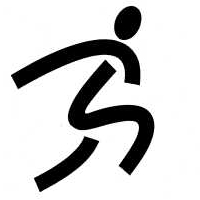 6:45 – 10:45 AM1:30 – 5:30 PMBulletproof Your Body @ 5:30 PM6:45-8:45 AM4:00 – 6:00 PM6:45 – 10:45 AM1:30 – 5:30 PM6:45 – 10:45 AM1:30 – 5:30 PMDr. J & Dr. Amanda OUT     Dr. J & Dr. AmandaAtlanta LeadershipSeminar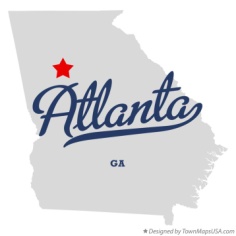 1011121314 15166:45 – 10:45 AM1:30 – 5:30 PMMade to Run…Train for and Conquer a 5k @5:30 PM6:45-8:45 AM4:00 – 6:00 PM6:45 – 10:45 AM1:30 – 5:30 PM6:45 – 10:45 AM1:30 – 5:30 PMSYLVIE’s BIRTHDAY17181920212223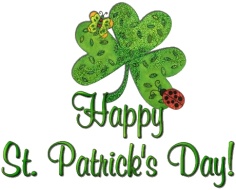 6:45 – 10:45 AM1:30 – 5:30 PMVitamins and Minerals You Really Need @ 5:30 PM6:45-8:45 AM4:00 – 6:00 PM6:45 – 10:45 AM1:30 – 5:30 PM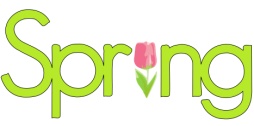 6:45 – 10:45 AM1:30 – 5:30 PMDr. Alissa Seminar 242526272829306:45 – 10:45 AM1:30 – 5:30 PMNo Headache is Normal @ 5:30 PM6:45-8:45 AM4:00 – 6:00 PM6:45 – 10:45 AM1:30 – 5:30 PM6:45 – 10:45 AM1:30 – 5:30 PMCHRISTINE’S BIRTHDAY31